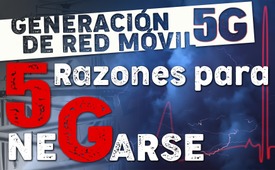 Generación móvil 5G - 5 razones para negarse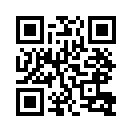 Tanto en Suiza como en los países de la UE, la introducción de la nueva red móvil de quinta generación, conocida como 5G, está siendo impulsada por la industria y la política. Para ello, en Suiza, por ejemplo, se circuncidan las decisiones democráticas. En este programa, usted aprenderá cinco razones válidas por las que la nueva generación de teléfonos móviles 5G debe ser rechazada no sólo en Suiza.La nueva generación de teléfonos móviles 5G se introducirá en Suiza y en los países de la UE hasta el año 2020. 5G se describe como la nueva red móvil que puede conectarlo todo a Internet: por ejemplo, coches con coches y un sistema de guía de tráfico, un monitor de frecuencia cardíaca con un médico, contenedores de basura públicos con recogida de basura. 
5 razones para rechazar la nueva generación de teléfonos móviles 5G no sólo en Suiza:

1. Aumento masivo de la exposición a la radiación debido a 5G  
- Debido a que es casi imposible penetrar en las paredes con radiación de onda corta de 5G, prácticamente todas las fachadas de las casas tienen que ser iluminadas individualmente. Quiere decir que se necesitan muchas antenas nuevas de 5G que se instalarán en zonas urbanas en el fondo y a una distancia de 10-12 casas.
- Miles de conexiones inalámbricas (de frigoríficos, lavadoras, cámaras de vigilancia, coches autopropulsados, etc.) formarán parte de la Internet de los objetos. Todo esto lleva a un aumento exponencial de los efectos externos totales a largo plazo sobre el organismo. 
- Por lo tanto, cabe esperar un rápido aumento de los problemas de salud (especialmente el cáncer) y un rápido aumento de los costes sanitarios.

2. Graves consecuencias para la salud debidas a las radiaciones radioeléctricas móviles
- Ya en 2011, la OMS clasificó la radiación electromagnética de alta frecuencia como posiblemente cancerígena y, por lo tanto, al mismo nivel que el plaguicida DDT, prohibido en casi todo el mundo, que es altamente tóxico contra los insectos. 
- Los estudios científicos demuestran que los límites actuales de las radios móviles causan daños a la salud, como el cáncer. Dos estudios ejemplares: 
- Un estudio italiano realizado en 2001 demostró que la incidencia de leucemia infantil en las proximidades de una antena de teléfono móvil aumentó en un 220% con la potencia de transmisión en ese momento. 
- 2004: Un estudio realizado en el pueblo de Naila, en Alta Franconia, demostró en un período de diez años que la tasa de cáncer aumentaba en un 300% en un radio de 400 metros alrededor de una antena de radio móvil. ¿Cuánto más será hoy?
- El coste de la quimioterapia sola para un tumor cerebral es de 20.000 euros.  

3. Los valores límite de corriente tampoco protegen
- Los valores límite de la Ordenanza del Consejo Federal fueron establecidos por la industria en función de los aspectos técnicos y económicos y no en función de los aspectos sanitarios.
- El valor límite sólo tiene en cuenta el efecto térmico. Pero la radiación de radio móvil ya daña a nivel celular y estos daños no pueden ser medidos por el calentamiento. El hombre no se calienta con la radiación de la radio, pero se enferma!

4. Fraude de valor límite  
- La afirmación de que los límites de la radio móvil son diez veces más bajos en Suiza es un fraude de décadas de los lobbyistas de la radio móvil. El valor límite de inmisión, que también se aplica en Suiza, está armonizado internacionalmente y es de 41-61 voltios/metro. El valor límite de instalación diez veces inferior de 4-6 V/m sólo está regulado por ley en Suiza para lugares de uso delicado en los que las personas pasan largos periodos de tiempo. El valor límite de inmisión y el valor límite de la instalación no se pueden comparar, ya que los diferentes valores medidos son el resultado de las diferentes distancias de medición. Una antena de la UE irradia con la misma intensidad que una antena CH!

5. La acción antidemocrática de la Oficina Federal y de la Consejera Federal Doris Leuthard
- 5G sólo puede introducirse si también se aumentan los valores límite. 
El 5 de marzo de 2018, el Consejo de Estados suizo decidió por segunda vez no aumentar los valores límite. 
- OFCOM reacciona a esta decisión con patadas y cambia ingeniosamente los métodos de medición para poder alcanzar valores de radiación más altos. Ahora el valor límite debe calcularse a partir de una media de 24 horas en lugar de -como es habitual internacionalmente- corresponder al valor máximo medido. 
- A pesar de la decisión del Consejo de Estados, en enero de 2019 se subastarán nuevas frecuencias que, según la Comisión Federal de Comunicaciones ComCom, son de suma importancia para la introducción de la 5G.

 CONCLUSIÓN: Aquellos que preparan el camino para la introducción de la 5G son totalmente responsables de la salud de la población.de af/ch.Fuentes:https://www.gigaherz.ch/dringende-warnung-vor-5g/
https://ul-we.de/who-stuft-hochfrequente-elektromagnetische-strahlung-in-die-kategorie-2b-auf-die-liste-der-krebsstoffe-ein/
www.researchgate.net/publication/237302229_Es_gibt_nach_allen_vorliegenden_wissenschaft-_lichen_Erkenntnissen_Hinweise_darauf_dass_elektromagnetische_Felder_gesundheitliche_Beeintrachtigungen_hervorrufen_-_Eine_Entgegnung
Infomappe der Bürgerwelle e.V. 11.28.1
http://www.neuroonkologie.de/files/guidelines/14-gliome.pdfund 
Krankenhaus interner Apothekeninformationsdienst (AID)
https://www.diagnose-funk.org/publikationen/artikel/detail&newsid=1220
Review: Biologische und pathologische Wirkungen der Strahlung von 2,45 GHz auf Zellen, Fruchtbarkeit, Gehirn und Verhalten, Isabel Wilke, Sonderbeilage in Ausgabe 1-2018/ ISSN 1437-2606/ 31.Jahrgang von Umwelt, Medizin, Gesellschaft
http://ul-we.de/wp-content/uploads/2010/08/heft4_Warum-Grenzwerte-schädigen-und-trotzdem-aufrecht-erhalten-werden.pdf
https://www.gigaherz.ch/der-schweizer-grenzwertschwindel/
https://www.bafu.admin.ch/bafu/de/home/themen/elektrosmog/fachinformationen/massnahmen-elektrosmog/elektrosmog--die-grenzwerte-im-ueberblick.html
https://www.gigaherz.tv/5G/index.php
https://schutz-vor-strahlung.ch/site/bundesrat-umgeht-mobilfunk-grenzwert-mit-buebetrickli/
https://www.bakom.admin.ch/bakom/de/home/das-bakom/medieninformationen/medienmitteilungen.msg-id-71493.html
https://www.comcom.admin.ch/comcom/de/home.htmlEsto también podría interesarle:---Kla.TV – Las otras noticias ... libre – independiente – no censurada ...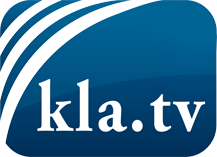 lo que los medios de comunicación no deberían omitir ...poco escuchado – del pueblo para el pueblo ...cada viernes emisiones a las 19:45 horas en www.kla.tv/es¡Vale la pena seguir adelante!Para obtener una suscripción gratuita con noticias mensuales
por correo electrónico, suscríbase a: www.kla.tv/abo-esAviso de seguridad:Lamentablemente, las voces discrepantes siguen siendo censuradas y reprimidas. Mientras no informemos según los intereses e ideologías de la prensa del sistema, debemos esperar siempre que se busquen pretextos para bloquear o perjudicar a Kla.TV.Por lo tanto, ¡conéctese hoy con independencia de Internet!
Haga clic aquí: www.kla.tv/vernetzung&lang=esLicencia:    Licencia Creative Commons con atribución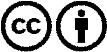 ¡Se desea la distribución y reprocesamiento con atribución! Sin embargo, el material no puede presentarse fuera de contexto.
Con las instituciones financiadas con dinero público está prohibido el uso sin consulta.Las infracciones pueden ser perseguidas.